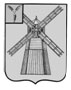 АДМИНИСТРАЦИЯ ПИТЕРСКОГО МУНИЦИПАЛЬНОГО РАЙОНА САРАТОВСКОЙ ОБЛАСТИП О С Т А Н О В Л Е Н И Еот 12 октября 2021 года №315с. ПитеркаО внесении изменений в постановление администрации Питерского муниципального района Саратовской области от 03 февраля 2021 года №23В соответствии с Федеральным законом от 6 октября 2003 года №131-ФЗ «Об общих принципах организации местного самоуправления в Российской Федерации», в связи с изменением структуры и штатной численности муниципального учреждения, руководствуясь Уставом Питерского муниципального района Саратовской области, администрации Питерского муниципального районаПОСТАНОВЛЯЕТ:1. Внести в постановление администрации Питерского муниципального района Саратовской области от 3 февраля 2021 года №23 «Об утверждении Положения о муниципальном учреждении Управление образования администрации Питерского муниципального района Саратовской области» следующие изменения:1.1. В Приложении в разделе 4 исключить пункты следующего содержания:4.3. Управление в соответствии с возложенными на него задачами осуществляет координацию деятельности комиссии по делам несовершеннолетних и их прав (далее Комиссия):4.3.1. Осуществляет обеспечение условий и порядка взаимодействия с федеральными органами государственной власти, органами государственной власти Саратовской области, органами администрации Питерского муниципального района, общественными объединениями и иными органами, и организациями системы профилактики безнадзорности и правонарушений несовершеннолетних;4.3.2. Осуществляет обеспечение условий подготовки заседаний Комиссии: запрашивание необходимой информации, прием материалов, поступающих для рассмотрения Комиссией, осуществление подготовки проектов планов, постановлений и отчетов Комиссии;4.3.3. Осуществляет обеспечение условий и порядка проведения организационно-методических мероприятий (совещаний, семинаров, рабочих групп, круглых столов, других заседаний), проводимых в сфере компетенций Комиссии;4.3.4. Осуществляет ведение учета данных (информации), необходимых для обеспечения исполнения Комиссией возложенных на нее полномочий, в форме реестров, списков и иных формах;4.3.5. Осуществляет обеспечение исполнения поручений Главы Питерского муниципального района и администрации Питерского муниципального района;4.3.6. Обеспечение условий ведения делопроизводства Отдела и Комиссии.2. Настоящее постановление вступает в силу со дня его опубликования и подлежит размещению на официальном сайте администрации Питерского муниципального района в информационно-телекоммуникационной сети «Интернет» по адресу: http://питерка.рф/, и распространяется на правоотношения возникшие с 1 октября 2021 года.3. Контроль за исполнением настоящего постановления возложить на начальника муниципального учреждения «Управление образования» администрации Питерского муниципального района Саратовской области.Глава муниципального района                           	        				А.А.Рябов